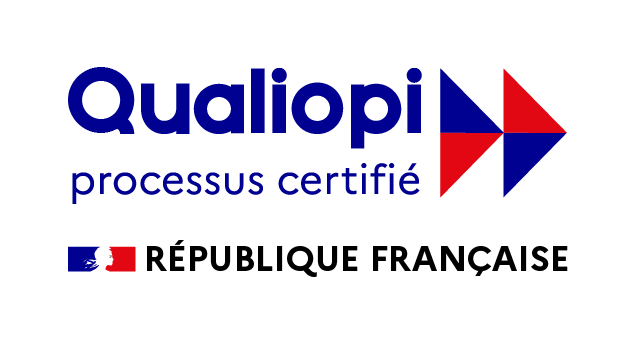 Programme de la formation
Brevet d’Initiateur Fédéral SurfINTITULÉ DE LA FORMATIONBrevet d’Initiateur Fédéral Surf - BIF SurfCOÛT (hors hébergement / restauration/ transports)Ce prix comprend : Les coursLa fourniture des documentsL’inscription à l'examenRENSEIGNEMENTS Tiphaine ARNAUD :  tiphaine.arnaud@surfingfrance.comNOMBRE DE PLACESEn fonction de la ligue prestataireCONDITIONS D’INSCRIPTIONS  BIF classiqueÊtre âgé de 16 ans ou plus au jour de l’examenDisposer au moins de 2 années de licence dans un club affilié 
(Licence en cours valide)Être titulaire du PSC1 (ou équivalent ou supérieur)Pouvoir justifier d'un niveau de compétition en Surf, Bodyboard ou Longboard, attesté par le président du ClubBIS STAPS : Inscrit à l’option Surf de l’UFR STAPSêtre licencié dans un club affilié (Licence en cours valide)être titulaire de du PSC1 ou équivalentBIF EPSÊtre titulaire du CAPEPS (ou équivalent)Disposer d’une licence dans un club affilié (Licence en cours valide)Être titulaire du PSC1 ou équivalentBIF Haut NiveauÊtre ou avoir été sur les list es ministérielles (Ou disposer d’une attestation du DTN )Disposer d’une licence dans un club affilié (Licence en cours valide)Être titulaire de l’AFPS ou du PC 1OBJECTIFS PÉDAGOGIQUESL’Initiateur Fédéral de Surf initie, dans un cadre bénévole, les adhérents du Club (licenciés compétitions ou pratiquants), dans des conditions de sécurité et de pratique optimales de Surf. Il agit autant que possible sous la responsabilité d’un moniteur diplômé d’État.COMPÉTENCES VISÉESPUBLIC VISÉ ET PRÉ-REQUISLa formation s’adresse aux licenciés de la Fédération Française de Surf, de plus de 16 ans disposant d’au moins 2 années de licence.MOYENS PÉDAGOGIQUES TECHNIQUES ET D’ENCADREMENT Lieu de formation en fonction de la Ligue Régionale.Moyens pédagogiques matériels : Salle de coursVideo projecteursupports papiermanuel BIF dématérialiséMatériel technique (Planches écoles, …)Moyens d’Encadrement / FormateursBrevets d’Etats, BPJEPS ou DEJEPS
Permanent de Ligue validé par la DTNJugesExpert météo, matériel, sauvetage…Les formateurs sont validés par la Direction Technique NationaleMOYENS PERMETTANT DE SUIVRE L’EXÉCUTION DE L’ACTION ET D’EN APPRÉCIER LES RÉSULTATSLe stagiaire et le formateur devront signer une feuille de présence par demi-journée, pour assurer leur présence et le suivi de la formation. Un questionnaire d’entrée de formation est mis en place pour connaître le niveau des élèves sur les questions d’encadrement et de connaissance du milieu du surf. Un questionnaire de sortie de formation est distribué aux stagiaires pour évaluer la formation dispensée. MODALITÉS D’ÉVALUATION2 types d’évaluations sont mises en œuvre durant la formation Évaluations formativesmises en situation pédagogiques seront effectuéesévaluations techniqueévaluations de sauvetageÉvaluations certificativesÉpreuve de Surf/Bodyboard/Longboard
Le candidat disposera de 20 à 30 minutes en fonction des conditions pour effectuer une démonstration technique sur l’un des supports de son choix.Epreuve de sauvetage
Le candidat effectuera un parcours de nage d’environ 400m , course puis sauvetage d’une victime consciente à l’aide d’une planche type école, afin de ramener la victime en sécurité sur la plageProduction d’un rapport de stage qui servira de support à un entretien oral.
Le rapport comportera : 4 séances détaillées avec les évaluations du tuteur1 présentation de la structure de stageDURÉEDÉROULÉ DE LA FORMATION 60 Heures minimum de formation en centre. (cf durée pour les déclinaisons)En entrée en formation sera présenté aux stagiaires : Le déroulé de la formation Les moyens pédagogiques et techniques (matériels) utilisésL’équipe pédagogique intervenant dans le cadre de la formationle contenu de formation ci-dessousContenus de FormationCONNAISSANCES GENERALES LIEES A L'ENVIRONNEMENT INSTITUTIONNEL :Le club, le Comité, la Ligue, la Fédération (organisation, fonctionnement, partenaires, …)Le projet fédéral de la FFS Sensibilisation à la politique de développement durable des activités, l'insertion par le sport, accueil des publics souffrant d'un handicapCONNAISSANCES GÉNÉRALES TECHNIQUES LIÉES À L'INITIATION AUX ACTIVITÉS SURF :Connaissance du milieu : formation des vagues, types de déferlement, les marées, les courants, …Connaissance du matériel : paramètres fondamentaux des planches, évolution du matériel, …Connaissances techniques : fondamentaux techniques de l’activité SurfConnaissance de l’environnement et sensibilisation à la politique de développement durable de nos activitésRÉGLEMENTATIONConnaissance du cadre réglementaire des activités SurfRôle et responsabilité de l’éducateurRéglementation sportive : règles de compétitionsSECURITE - SAUVETAGEAutonomie dans l'océan Techniques de sauvetagePÉDAGOGIE : Pédagogie générale de l'animation: connaissance des publics, démarche pédagogique, conception de séances, ...Mise en œuvre de séances d'initiation au SurfMise en pratique (cf durée pour les déclinaisons)40H minimum en Club, afin de proposer des séances d’initiation et perfectionnement aux licenciés. LISTE DES ÉVALUATIONS FORMATIVES 
BIF – MI ANNÉEEvaluations FormativesRéaliser une séance pédagogiqueRéaliser une démonstration TechniqueRéaliser une démonstration parcours de SauvetageLISTE DES ÉVALUATIONS CERTIFICATIVES 
BIF - FIN DE FORMATIONÉvaluations CertificativesBIF ClassiqueEpreuve Technique (Surf, Bodyboard ou Longboard)Epreuve de sauvetageSoutenance oraleBilan pédagogiques4 séances dans le champ de la formation contenanttableau de séancetableau des élèves4 fiches d’évaluation tuteurLa fiche bilan de stage remplie tuteurUn décompte des heures de stage et nombre de séances effectué par le responsable de la structurePrésentation de la structure
Présentation dactylographiée de 5 pages minimum
Les questions lors de la soutenance orale permettent aux évaluateurs de vérifier la connaissance de la structure d’une part, ainsi que des séances pédagogiques réalisées.BIF STAPSEpreuve Technique (Surf, Bodyboard ou Longboard)Epreuve de sauvetageSoutenance oraleBilan pédagogiques4 séances dans le champ de la formation contenanttableau de séancetableau des élèves4 fiches d’évaluation tuteurLa fiche bilan de stage remplie tuteurUn décompte des heures de stage et nombre de séances effectué par le responsable de la structurePrésentation de la structure
Présentation dactylographiée de 5 pages minimum.
Les questions lors de la soutenance orale permettent aux évaluateurs de vérifier la connaissance de la structure d’une part, ainsi que des séances pédagogiques réalisées.En plus des évaluations générales, le candidat sera soumis à une épreuve de connaissances générales qui portera sur l’ensemble du livret BIF. Cette épreuve d’une durée de 1h se passe à l’écrit avec au choix du jury: Un sujet / Un ensemble de questions à réponses rapides / Un QCMBIF EPSEpreuve Technique (Surf, Bodyboard ou Longboard)Epreuve de sauvetageDossier (sans soutenance)Bilan pédagogiques4 séances dans le champ de la formation contenanttableau de séancetableau des élèves4 fiches d’évaluation tuteurLa fiche bilan de stage remplie tuteurUn décompte des heures de stage et nombre de séances effectué par le responsable de la structurePrésentation de la structure
Présentation dactylographiée de 5 pages minimum
Les questions lors de la soutenance orale permettent aux évaluateurs de vérifier la connaissance de la structure d’une part, ainsi que des séances pédagogiques réalisées.En plus des évaluations générales, le candidat sera soumis à une épreuve de connaissances générales qui portera sur l’ensemble du livret BIF. Cette épreuve d’une durée de 1h se passe à l’écrit avec au choix du jury: Un sujet / Un ensemble de questions à réponses rapides / Un QCMBIF Haut NiveauEpreuve Technique  DispenséEpreuve de sauvetage DispenséSoutenance oraleBilan pédagogiques4 séances dans le champ de la formation contenanttableau de séancetableau des élèves4 fiches d’évaluation tuteurLa fiche bilan de stage remplie tuteurUn décompte des heures de stage et nombre de séances effectué par le responsable de la structurePrésentation de la structure
Présentation dactylographiée de 5 pages minimum
Les questions lors de la soutenance orale permettent aux évaluateurs de vérifier la connaissance de la structure d’une part, ainsi que des séances pédagogiques réalisées.Le candidat devra produire une Attestation SHNÉpreuve de connaissances générales qui portera sur l’ensemble du livret BIF. Cette épreuve d’une durée de 1h se passe à l’écrit et comporte 5 questions.
Le contenu et la qualité de rédaction seront pris en compte…CERTIFICATION DE LA FORMATIONBIF ClassiqueLigue RégionaleÉquipe pédagogique validée par l’Équipe Technique RégionaleBIF STAPSFédération Française de SurfÉquipe pédagogique validée par la Direction Technique NationaleBIF EPSLigue RégionaleÉquipe pédagogique validée par l’Équipe Technique RégionaleBIF Haut NiveauFédération Française de SurfÉquipe pédagogique validée par la Direction Technique NationaleRÉPARTITION HORAIRE DE LA FORMATIONBIF ClassiqueBIF STAPSUn travail personnel doit permettre d’aborder l’ensemble des contenus, l'évaluation porte sur l’ensemble des contenus du BIF.BIF EPSUn travail personnel doit permettre d’aborder l’ensemble des contenus, l'évaluation porte sur l’ensemble des contenus du BIF.BIF Haut NiveauUn travail personnel doit permettre d’aborder l’ensemble des contenus, l'évaluation porte sur l’ensemble des contenus du BIF.INTITULÉTARIF Financement personnelTARIF Financement OPCOBREVET D’INITIATEUR FÉDÉRAL SURF350€525€BREVET D’INITIATEUR FÉDÉRAL SURF STAPS200€300€BREVET D’INITIATEUR FÉDÉRAL SURF Professeur EPS150€225€BREVET D’INITIATEUR FÉDÉRAL SURF Haut Niveau150€225€Activités clésTâchesCompétences : Il est capable de ….Accueillir les publicsIl informe les publics sur les différentes activitésMaîtriser le fonctionnement interne de la structureIdentifier les demandes des publics pour répondre à leurs demandesInitier au SurfIl identifie les caractéristiques et niveaux de pratique du publicIl choisit un matériel adaptéIl choisit un spot adapté en fonction des contraintes environnementalesIl respecte et fait respecter les données réglementaires nécessaires pour une pratique en toute sécuritéIl anime une séance d’initiationIl évalue le niveau de progression de ses pratiquantsIl adapte son enseignement Identifier les caractéristiques du public : âge, caractéristiques physiques, motivations, …Identifier les niveaux de pratique et situer les pratiquants dans la progression pédagogique EFSPrendre en compte les caractéristiques du matérielPrendre en compte les paramètres météorologiques et océanographiques fondamentaux liées à la pratique du Surf : les marées, les courants, les vagues, déferlements, zone de pratiquePrendre en compte le cadre réglementaire de la pratique du Surf : signalétique, règles de priorités,Maîtriser les contenus techniques et pédagogiques fondamentaux liés aux premiers niveaux d’initiation (progression pédagogique EFS)Proposer et présenter des situations pédagogiques adaptées conduisant à l’autonomie des pratiquantsDéfinir et faire respecter des consignes adaptéesMaîtriser les gestes techniques simples nécessaires à la démonstrationMettre en œuvre une organisation favorisant le temps de pratiqueÉvaluer les prestations de ses élèvesPrendre en compte les remarques éventuelles des pratiquantsPrendre en compte le niveau de satisfaction des pratiquantsAssurer la sécuritéIl met en place une organisation permettant d’assurer la sécurité des pratiquants Il porte assistance aux personnes en difficultéConnaître le cadre réglementaire lié à l’encadrement des activités SurfDéfinir et faire respecter des consignes de sécurité adaptéesPrendre en compte les conditions environnementales : choix du spot, conditions de mer...Définir une organisation (gestion du groupe, de l’espace, …) propre à assurer la sécurité de son groupePorter assistance à une personne en difficultéPrendre les dispositions nécessaires pour sécuriser le blessé et/ou son groupe en cas d’accidentMobiliser les secours nécessaires en cas d’accident graveCommuniquerIl fait partager à ses élèves les valeurs du Surf Inculquer les règles inhérentes à la culture Surf : liberté de pratique, convivialité, respect de l’autre, assistance, …Inculquer les règles inhérentes à la protection de l’environnementFORMATIONDuréeBIF Classique100 Heures dont 40 H en alternanceBIF STAPS60 Heures dont 40 H en alternanceBIF EPS (Enseignant)34 Heures dont 20H en alternance dans un club affiliéBIF Haut Niveau34 Heures dont 20H en club affiliéFTFPTOTALConnaissances générales institutionnelles66Le Club, le Comité, la Ligue, la FFS3Le projet fédéral et sa déclinaison dans le Club1Environnement durable et protection de l'environnement2Connaissances générales techniques9615Connaissances météorologiques : formation des vagues, courants,....3Connaissance du matériel : principaux paramètres des planches, évolution du matériel3Connaissances techniques : Fondamentaux techniques du Surf36Réglementation33Connaissance du cadre réglementaire des activités Surf1Rôle et responsabilité de l'éducateur1Réglementation sportive 1Sécurité – Sauvetage1212Autonomie dans l'océan 6Techniques d’assistance aux personnes en difficultés6Pédagogie91524Pédagogie générale  de l'animation: connaissances des publics, démarche pédagogique, conception de séances d'animation,...9Mise en œuvre de séances d'initiation au Surf15TOTAL273360FTFPTOTALConnaissances générales institutionnelles22Le Club, le Comité, la Ligue, la FFS1Le projet fédéral et sa déclinaison dans le Club1Environnement durable et protection de l'environnement0Connaissances générales techniques55Connaissances météorologiques : formation des vagues, courants,....1Connaissance du matériel : principaux paramètres des planches, évolution du matériel1Connaissances techniques : Fondamentaux techniques du Surf3Réglementation33Connaissance du cadre réglementaire des activités Surf1Rôle et responsabilité de l'éducateur1Réglementation sportive 1Sécurité – Sauvetage22Autonomie dans l'océan 1Techniques d’assistance aux personnes en difficultés1Pédagogie909Pédagogie générale  de l'animation: connaissances des publics, démarche pédagogique, conception de séances d'animation,...9Mise en œuvre de séances d'initiation au Surf0TOTAL19221FTFPTOTALConnaissances générales institutionnelles22Le Club, le Comité, la Ligue, la FFS1Le projet fédéral et sa déclinaison dans le Club1Environnement durable et protection de l'environnement0Connaissances générales techniques505Connaissances météorologiques : formation des vagues, courants,....1Connaissance du matériel : principaux paramètres des planches, évolution du matériel1Connaissances techniques : Fondamentaux techniques du Surf3Réglementation22Connaissance du cadre réglementaire des activités Surf1Rôle et responsabilité de l'éducateur0Réglementation sportive 1Sécurité – Sauvetage11Autonomie dans l'océan 0Techniques d’assistance aux personnes en difficultés1Pédagogie44Pédagogie générale  de l'animation: connaissances des publics, démarche pédagogique, conception de séances d'animation,...4Mise en œuvre de séances d'initiation au Surf0TOTAL13114FTFPTOTALConnaissances générales institutionnelles22Le Club, le Comité, la Ligue, la FFS1Le projet fédéral et sa déclinaison dans le Club1Environnement durable et protection de l'environnement0Connaissances générales techniques202Connaissances météorologiques : formation des vagues, courants,....1Connaissance du matériel : principaux paramètres des planches, évolution du matériel0Connaissances techniques : Fondamentaux techniques du Surf1Réglementation22Connaissance du cadre réglementaire des activités Surf1Rôle et responsabilité de l'éducateur1Réglementation sportive 0Sécurité – Sauvetage11Autonomie dans l'océan 0Techniques d’assistance aux personnes en difficultés1Pédagogie77Pédagogie générale  de l'animation: connaissances des publics, démarche pédagogique, conception de séances d'animation,...7Mise en œuvre de séances d'initiation au Surf0TOTAL13114